ΔΟΜΗ ΕΝΗΜΕΡΩΣΗΣ ΑΝΕΡΓΩΝ ΚΑΙ ΕΠΙΧΕΙΡΗΣΕΩΝ ΙΟΝΙΩΝ ΝΗΣΩΝ28/08/2017 ΕΩΣ 03/09/2017Η Δομή Ενημέρωσης Ανέργων και  Επιχειρήσεων της Equal Society παρουσιάζει της ευκαιρίες απασχόλησης και κατάρτισης γι’ αυτήν την εβδομάδα.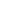 Αναλυτικά ο πίνακας των διαθέσιμων πεδίων απασχόλησης συνοδευόμενος από τα απαραίτητα στοιχεία επικοινωνίας συνοψίζονται παρακάτω :Για περισσότερες πληροφορίες μπορείτε να απευθυνθείτε στο γραφείο του Μη Κυβερνητικού Οργανισμού EQUAL SOCIETY που βρίσκεται στην Κεντρική Πλατεία της Λευκάδας, στην οδό: Γουλιέλμου Δαίρπφελδ και Δημ. Βερροιώτη (είσοδος από Βούλη Βρεττού),  1ος όροφος,  τηλέφωνο επικοινωνίας: 26450 22578. Email: equallefkada@gmail.com . Κάθε εβδομάδα η Δομή Ενημέρωσης Ανέργων και Επιχειρήσεων βρίσκεται αναρτημένη και στο blog του Οργανισμού http://equalsociety.wordpress.com . Επίσης ενημερωθείτε για τις δράσεις της EqualSociety στην ιστοσελίδα www.equalsociety.gr και στη σελίδα της στο Facebookhttps://www.facebook.com/equalsociety1ΛΕΥΚΑΔΑΛΕΥΚΑΔΑΛΕΥΚΑΔΑΛΕΥΚΑΔΑΛΕΥΚΑΔΑΠΡΟΓΡΑΜΜΑ ΕΚΜΑΘΗΣΗΣ ΗΛΕΚΤΡΟΝΙΚΩΝ ΥΠΟΛΟΓΙΣΤΩΝ“E-GNOSIS”Πιστοποίηση αναγνωρισμένη από το AΣΕΠ και τον ιδιωτικό τομέα. Ελάχιστη οικονομική επιβάρυνση το κόστος του εκπαιδευτικού υλικού και των εξετάσεων.EQUALSOCIETYΤηλ. Επικοινωνίας:                   26450 22578Ώρες επικοινωνίας:Καθημερινά 9.00πμ – 14.00μμhttp://spoudazo.equalsociety.grΣΕΡΒΙΤΟΡΟΣΑπαραίτητα προσόντα:Γνώσεις ξένων γλωσσώνΕμπειρία στην υποδοχή πελατώνΤηλ. Επικοινωνίας:6974502641Ώρες επικοινωνίας:9:00πμ - 12:00μμ Ψαροταβέρνα στην περιοχή της Λευκάδας.ΜΗΧΑΝΙΚΟΣ ΤΕΧΝΙΤΗΣ ΜΟΤΟΣΙΚΛΕΤΑΣΜόνιμη απασχόλησηΑπαραίτητα προσόντα:Απόφοιτος σχολήςΤηλ. Επικοινωνίας:   6973924926& 26450-20225Αρμόδιος επικοινωνίας:Κος Μακαρούνης ΔημήτριοςΣυνεργείο στην πόλη της Λευκάδας. ΕΜΠΟΡΟΫΠΑΛΛΗΛΟΙΜόνιμη απασχόλησηΑπαραίτητα προσόντα:Προϋπηρεσία Τηλ. Επικοινωνίας:   6947822275Κατάστημα γυναικείων ενδυμάτων και υποδημάτων στην πόλη της Λευκάδας.ΑΤΟΜΟ ΓΙΑ ΣΕΡΒΙΣΠαρέχεται διαμονή, διατροφή και ασφάλεια. Ωράριο: 10:00 έως 13:00 και 18:00 έως 23:00Απαραίτητα προσόντα:Προϋπηρεσία Γνώση αγγλικώνΤηλ. Επικοινωνίας:   6978135413Αρμόδιος επικοινωνίας:Κος Μωραΐτης ΔημήτρηςΤαβέρνα στο Νυδρί Λευκάδας.ΚΑΜΑΡΙΕΡΑΕποχιακή απασχόλησηΤηλ. Επικοινωνίας:   6932221205 Αρμόδιος επικοινωνίας:Κος Δενδρινός Ανδρέας Αποστολή βιογραφικού στη διεύθυνση: lefkadakaterina@gmail.comΞενοδοχείο “KATERINA RESORT”στην Βασιλική Λευκάδας.ΜΠΟΥΦΕΤΖΗΣ-ΣΕΡΒΙΤΟΡΟΣΑπαραίτητα προσόντα:ΠροϋπηρεσίαΤηλ. Επικοινωνίας:6979911442Αποστολή βιογραφικού στη διεύθυνση:t.maragkos@santamarina.grΑρμόδιος επικοινωνίας:Κος Θωμάς ΜαραγκόςPool bar ξενοδοχείου στον Άγιο Νικήτα της Λευκάδας.ΚΑΜΑΡΙΕΡΑΑπαραίτητα προσόντα:ΠροϋπηρεσίαΤηλ. Επικοινωνίας:6979911442Αποστολή βιογραφικού στη διεύθυνση:t.maragkos@santamarina.grΑρμόδιος επικοινωνίας:Κος Θωμάς ΜαραγκόςΕνοικιαζόμενα διαμερίσματα στο Νυδρί Λευκάδας.RECEPTION-ΥΠΕΥΘΥΝΗ ΚΡΑΤΗΣΕΩΝΑπαραίτητα προσόντα:ΠροϋπηρεσίαΤηλ. Επικοινωνίας:6979911442Αποστολή βιογραφικού στη διεύθυνση:t.maragkos@santamarina.grΑρμόδιος επικοινωνίας:Κος Θωμάς ΜαραγκόςΕνοικιαζόμενα διαμερίσματα στο Νυδρί Λευκάδας. ΑΤΟΜΟ ΓΙΑ ΛΑΤΖΑΑπαραίτητα προσόντα:ΠροϋπηρεσίαΤηλ. Επικοινωνίας:6979911442Αποστολή βιογραφικού στη διεύθυνση:t.maragkos@santamarina.grΑρμόδιος επικοινωνίας:Κος Θωμάς ΜαραγκόςΞενοδοχείο στον Άγιο Νικήτα Λευκάδας.